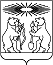 О внесении изменений в постановление администрации Северо-Енисейского района «О создании комиссии по осуществлению переданных государственных полномочий по обеспечению жилыми помещениями детей-сирот и детей, оставшихся без попечения родителей, лиц из числа детей-сирот и детей, оставшихся без попечения родителей»В целях обеспечения реализации переданных государственных полномочий по обеспечению жилыми помещениями детей-сирот и детей, оставшихся без попечения родителей, лиц из числа детей-сирот и детей, оставшихся без попечения родителей, руководствуясь статьей  20 Федерального закона от 06.10.2003 № 131-ФЗ «Об общих принципах организации местного самоуправления в Российской Федерации», статьей 8 Федерального закона от 21.12.1996 N 159-ФЗ «О дополнительных гарантиях по социальной поддержке детей-сирот и детей, оставшихся без попечения родителей», статьей 17 Закона Красноярского края от 02.11.2000 N 12-961 «О защите прав ребенка», Законом Красноярского края от 24.12.2009 N 9-4225 «О наделении органов местного самоуправления муниципальных районов и городских округов края государственными полномочиями по обеспечению жилыми помещениями детей-сирот и детей, оставшихся без попечения родителей, лиц из числа детей-сирот и детей, оставшихся без попечения родителей», статьей 34 Устава Северо-Енисейского района, ПОСТАНОВЛЯЮ:1.Внести в Постановление администрации Северо-Енисейского района от 16.06.2017 № 239-п «О создании комиссии по осуществлению переданных государственных полномочий по обеспечению жилыми помещениями детей-сирот и детей, оставшихся без попечения родителей, лиц из числа детей-сирот и детей, оставшихся без попечения родителей» (далее- Постановление)следующие изменения:а) в приложение № 1 к Постановлению строки 6,7,8 исключить;б) п.4.4 раздела 4  приложения № 2 Постановления дополнить абзацем следующего содержания:«участвует в голосовании при вынесении решения Комиссии, высказывает особое мнение.».2.Настоящее постановление вступает в силу со дня подписания, подлежит опубликованию в газете «Северо-Енисейский Вестник» и размещению на официальном сайте муниципального образования Северо-Енисейский район Красноярского края в информационно-телекоммуникационной сети Интернет (admse.ru).Глава Северо-Енисейского района 					И.М. ГайнутдиновАДМИНИСТРАЦИЯ СЕВЕРО-ЕНИСЕЙСКОГО РАЙОНА ПОСТАНОВЛЕНИЕАДМИНИСТРАЦИЯ СЕВЕРО-ЕНИСЕЙСКОГО РАЙОНА ПОСТАНОВЛЕНИЕ«24» мая 2018 г.№  167-п               гп Северо-Енисейскийгп Северо-Енисейский